ΣΥΛΛΟΓΟΣ ΕΚΠΑΙΔΕΥΤΙΚΩΝ Π. Ε.                    Μαρούσι  8 – 12 – 2022                                                                                                                    ΑΜΑΡΟΥΣΙΟΥ                                                   Αρ. Πρ.: 5 Ταχ. Δ/νση: Μαραθωνοδρόμου 54                                             Τ. Κ. 15124 Μαρούσι                                                            Τηλ.: 2108020697 Fax:2108020697                                                       Πληροφ.: Δ. Πολυχρονιάδης 6945394406                                                                                     Email:syll2grafeio@gmail.com                                           Δικτυακός τόπος: http//: www.syllogosekpaideutikonpeamarousiou.gr                                                           Προς:                 ΤΑ ΜΕΛΗ ΤΟΥ ΣΥΛΛΟΓΟΥ                                               Κοινοποίηση: Δ. Ο. Ε., Συλλόγους Εκπ/κών Π. Ε., Δ/νση Π. Ε. Β΄ Αθήνας                                                                  Μονιμοποίηση τώρα όλων των νεοδιόριστων – καμιά ανάκληση μονιμοποίησηςΔευτέρα 12 Δεκέμβρη πανελλαδική μέρα δράσης στο ΥΠΑΙΘ στις 14:00Ο Σύλλογος Εκπ/κών Π. Ε. Αμαρουσίου από κοινού με τους όμορους συλλόγους εκπ/κών Π. Ε. της Β΄ Δ/νσης Π. Ε. Αθήνας («Ο Περικλής» & « Γ. Σεφέρης») έχει προχωρήσει σε αλλεπάλληλες παραστάσεις διαμαρτυρίας από την αρχή του σχολικού έτους 2022 – 2023 στη Δ/νση Π. Ε. Β΄ Αθήνας διεκδικώντας την άμεση μονιμοποίηση των νεοδιόριστων συναδέλφων μας, διορισθέντων του 2020, με την έκδοση των σχετικών διαπιστωτικών πράξεων από τη Δ/νση Π. Ε. Β΄ Αθήνας, χωρίς αυτό, μέχρι στιγμής, να έχει καταστεί εφικτό, ενώ άλλες Διευθύνσεις Π. Ε. της Αττικής έχουν προσχωρήσει στην αντίστοιχη έκδοση διαπιστωτικών πράξεων για τις μονιμοποιήσεις των νεοδιόριστων του 2020.  Την ίδια στιγμή, ιστοσελίδα φιλική προς το ΥΠΑΙΘ, διαρρέει ότι ο Γ. Γ. του ΥΠΑΙΘ έδωσε εντολή στους Διευθυντές Εκπαίδευσης, οι οποίοι υπέγραψαν μονιμοποιήσεις νεοδιόριστων εκπαιδευτικών να τις ανακαλέσουν άμεσα και επανέλαβε ότι οι μονιμοποιήσεις των νεοδιόριστων θα γίνουν αφού πρώτα γίνει η ατομική αξιολόγησή τους σημειώνοντας ότι η ατομική αξιολόγηση θα ξεκινήσει από τους 25.000 εκπαιδευτικούς που διορίστηκαν τελευταία.Ο εκβιασμός και η ομηρία δεν θα περάσουν!Κλιμακώνουμε άμεσα τον αγώνα μας: Δευτέρα 12 Δεκέμβρη πανελλαδική μέρα δράσης στο ΥΠΑΙΘ στις 14:00 και στις κατά τόπους ΔΙ.Π.Ε., ΔΙ.Δ.Ε. και Περιφερειακές Δ/νσεις Εκπαίδευσης! Καλούμε το Δ.Σ. της ΔΟΕ και τους Συλλόγους Εκπ/κών  Π. Ε. και Ε.Λ.Μ.Ε. να υιοθετήσουν την πρόταση αυτή και να βρεθούμε ξανά στον δρόμο για κρίσιμα εργασιακά μας ζητήματα.Για τη συμμετοχή στην κινητοποίηση κηρύσσουμε 1 έως 3 ώρες διευκολυντική στάση εργασίας για τους εκπαιδευτικούς που εργάζονται στην πρωινή και απογευματινή ζώνη των Δημοτικών Σχολείων & Νηπιαγωγείων της περιοχής ευθύνης του σωματείου μας. Με το παρόν ενημερώνεται και η Β΄ Διεύθυνση Π. Ε. Αθήνας για την κήρυξη της στάσης εργασίας.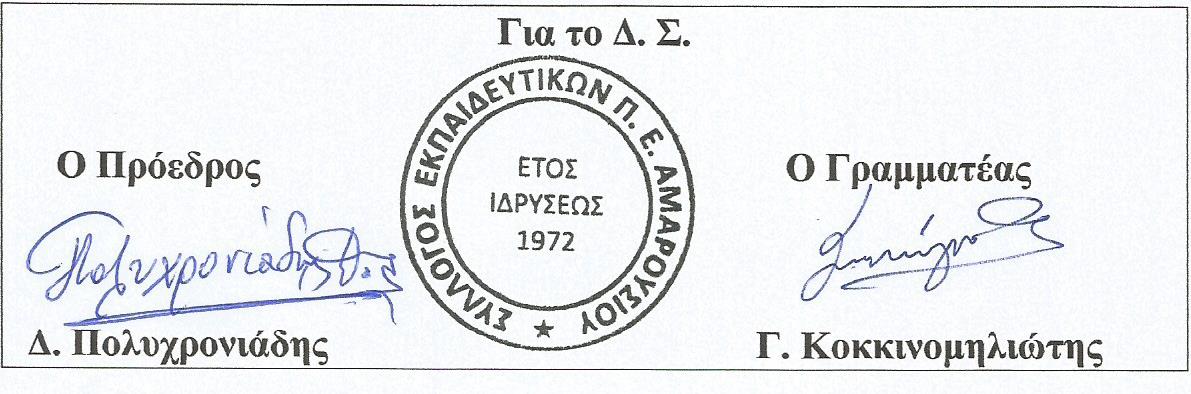 